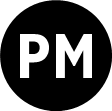           Landkreis Potsdam-MittelmarkFB 2    - Sicherheit, Ordnung und VerkehrFD 23 - Ordnungsrecht, Ausländerbehörde, PersonenstandswesenBekanntmachung über die Bestellung zum bevollmächtigten Bezirksschornsteinfeger für den Kehrbezirk PM 091Auf der Grundlage von § 10 Abs. 2 des Gesetzes über das Berufsrecht und die Versorgung im Schornsteinfegerhandwerk (Schornsteinfeger-Handwerksgesetz - SchfHwG) vom 26. November 2008 (BGBl. I/08 S. 2242) das zuletzt durch Artikel 1 des Gesetzes vom 17. Juli 2017 (BGBl. I/17 S. 2495) geändert worden ist, wird bekanntgegeben, dass der Schornsteinfegermeister,	- Herr Nico Schaupeter,- mit Wirkung vom 01.10.2019 - befristet auf sieben Jahre bis 30.09.2026zum bevollmächtigten Bezirksschornsteinfeger für den Kehrbezirk PM 091 des Landkreises Potsdam-Mittelmark bestellt wurde.Im Rahmen der Ausschreibung des Kehrbezirks PM 091 im Landkreis Potsdam-Mittelmark wurde die Auswahl zwischen den Bewerbern nach Eignung, Befähigung und fachlicher Leistung gemäß § 9a Abs. 3 des SchfHwG i. V. m. § 5 Abs. 1 der Verordnung über das Ausschreibungs- und Auswahlverfahren zur bevollmächtigten Bezirksschornsteinfegerin oder zum bevollmächtigten Bezirksschornsteinfeger (Brandenburgische Bezirksschornsteinfeger-Ausschreibungs- und Auswahlverordnung - BbgBAAV) vom 25. Februar 2014 (GVBl.II/14, Nr. 13), zuletzt geändert durch Verordnung vom 7. Dezember 2018 (GVBl.II/19, Nr. 1) vorgenommen und Herr Schaupeter als am besten geeigneter Bewerber ermittelt. Der Kehrbezirk umfasst im Wesentlichen diverse Straßen in der Gemeinde Kleinmachnow. Der Betriebssitz von Herrn Schaupeter befindet sich unter der Anschrift: Zehlendorfer Damm 119, 14532 Kleinmachnow. Seine Kontaktdaten sind:- Funk: 0176 - 207 345 80 - E-Mail: nico.schaupeter@web.deHerr Schaupeter übernimmt den Kehrbezirk von Herrn Gerd Polixa, der auf Grund des Erreichens der Altersgrenze ausscheidet.Werder (Havel), den 30.09.2019